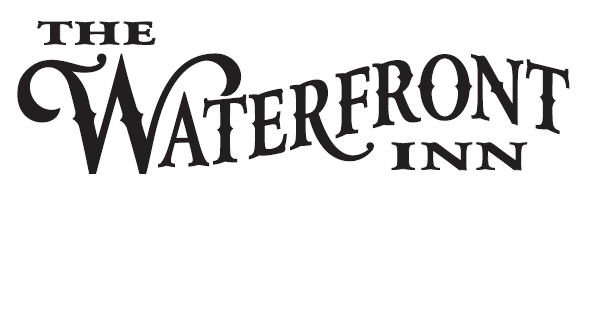 FLORIDA MODEL JAIL STANDARDSCOMMITTEE MEETING   Special Hotel Rate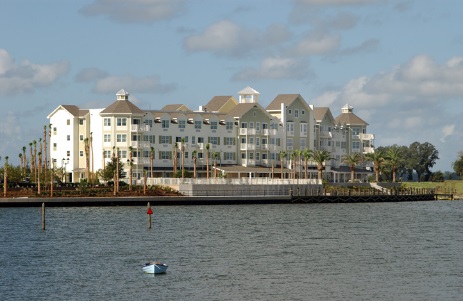 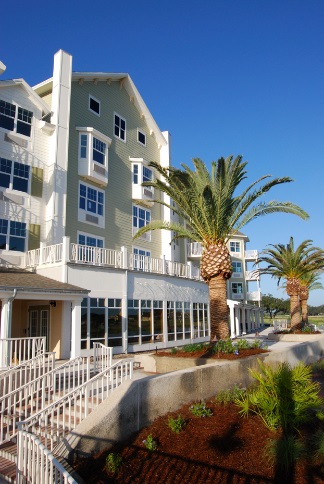 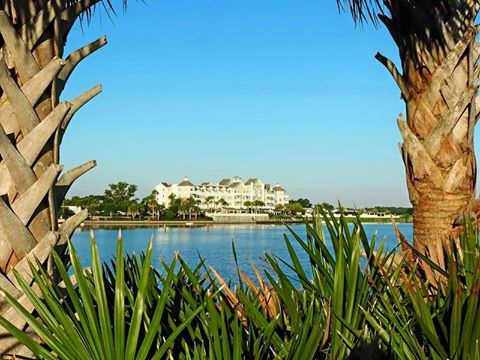 